Meeting Report - BoGNovember 11, 2018 Board of Governors Members: John Allen,   Mark Maynard,  Dan Arnold,  Daniece Carpenter,  Mike Nicholls,  Stefan Mozar,  Mariel Acosta Geraldino,  Silvia Diaz Monnier,  Bansi Patel,  Grant Schmidbauer,  Harry Jones,  Ken Kapur, Steve Brody,  Fabio Furlan,  Don Gies,  Jeff Pasternak,  Michael Anderson,  Lei Wang,  Daren SleeParticipantsJohn Allen,   Mark Maynard,  Daniece Carpenter,  Mike Nicholls,  Mariel Acosta Geraldino,    Bansi Patel,  Harry Jones,  Ken Kapur, Steve Brody,  Fabio Furlan,  Don Gies,   Lei WangGuests:Murlin Marks;  Wen-Chung KaoCall to order __8:37____ am Eastern USA timeAdjourn        __2:56_____ pm Eastern USA time.************************.               Welcome: Any items to add to the agenda?No items addedApproval of AgendaMotion made and passed	Housekeeping and Secretary's Report: Approval of previous Meeting ReportMotion made and passed		Working item Topics: Field of interest Is our FOI too broad or not broad enough?Discussion – where is our future? Believe that we have focused on certifications in the past, and need to encompass new technology such as autonomous cars, robotics and other developing techBrainstorming list of potential partners or connectionsList will be given to the tech activities VP for developmentCriteria for consideration of new partnershipReviewed proposed templateMotion to accept document of criteria made and seconded; motion passedDocument will be placed in Operation ManualStorage space for documentsAction item - Daniece – make a comparison of cloud storage for next board meetingPSES Update:   ___________________	Past President's Report: PSES Board officer electionSlate of candidates has been circulated 	Treasurer's Report:  Reviewed reportNet surplus of $13K – income and expenses are down compared to budget2019 Budget: ______________Treasurer’s report:   ___________________	VP Technical Activities:  No report	VP Communications:   Website Calendar – meeting schedules need to be entered on websiteCommunications Report: ___________	VP Conferences:  2019 ISPCEBudget – preliminary budget is in processFees have been raised by $25 - $100; IEEE members raised by $100 to give a $50 discount to PSES members2018 SPCEBudget shows a small surplusSuggest a venue change to another region – Austin was suggestedDiscussed possibilities of recording keynote speeches at the conferences	VP Member Services:  Chapter chair meeting 2nd meeting scheduledNew member initiative Contact with new members; presentation on society benefitsVirtual chapter Regular meetings are being heldFuture of chapter – will be a chapter or something else?Senior membersTotal of 21 which exceeds the goal for 2018 of 18Membership835 members totalDiscussion of ways to get student membersMember Services Report:  ______________             LIAISON ReportsAny Reports? No reports	Old BusinessNo old business	New BusinessOpen Floor for comments from attendees (any telecom attendee)No new business	Officer ElectionsOpen Floor for nominationsNo nominations from the floorMotion to accept nominations as presented made and secondedTabledMotion discussed at end – motion passedDiscussion of distribution of call for nominations was conducted. Question is have we made sufficient attempt to contact the entire society?On website; attempted to send out an eblastNoticed circulated during last symposium encouraging nominations Conclusion is that sufficient attempts were made.Slate of candidates; all candidates were elected to postStefan Mozar – president electStelli Loznen – Technical Activities VPMike Nicholls – Communications VP  Ken Kapur – Member Services VPKF Tsang – Conference VPDaniece Carpenter – SecretaryMurlin Marks - Treasurer Daniece appointed as Secretary; Murlin appointed as treasurer; both appointments approved by board	Concluding RemarksAll attendees thanked for their participation	AdjournTime:   __2:56_______ pm  Eastern  Face to Face MeetingsAll Day Board Meetings - 20182018 Symposium (May 14, 15, 16)  – May 13, 2018 Fall meeting  -  Fall conference – Boston – Nov. 11, 2018Monthly Web Conferences2018  -  First Tuesday of each month – 2:00 PM Central US timeProposed 2018 Web ConferencesJanuary 9 - ExComFebruary 6 - BoGMarch 13 - ExComApril 3 - BoGMay 1 - ExComJune 5 - BoGJuly 10 - ExCom   (July 4 is a US holiday)August 7 - BoG September 4 - ExComOctober 2 - BoG November 6 - ExComDecember 4 - BoGReminder – USA Daylight Saving Time ENDED on Nov. 4, 2018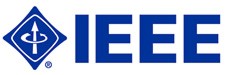 IEEE Product Safety Engineering Society 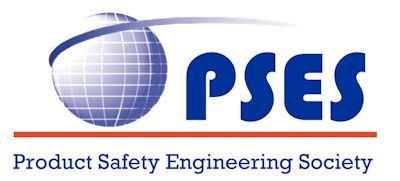 